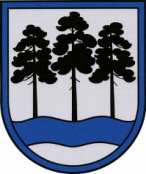 OGRES  NOVADA  PAŠVALDĪBAReģ.Nr.90000024455, Brīvības iela 33, Ogre, Ogres nov., LV-5001tālrunis 65071160, e-pasts: ogredome@ogresnovads.lv, www.ogresnovads.lv PAŠVALDĪBAS DOMES SĒDES PROTOKOLA IZRAKSTS22.Par Ingas Reķes atbrīvošanu no Lielvārdes novada pašvaldības pedagoģiski medicīniskās komisijas locekles pienākumiemOgres novada pašvaldībā (turpmāk – Pašvaldība) saņemts Lielvārdes novada pašvaldības pedagoģiski medicīniskā komisijas (turpmāk – Komisija) locekles Ingas Reķes 2021.gada 15.novembra iesniegums (reģistrēts Pašvaldībā 2021.gada 15.novembrī ar reģistrācijas Nr.2-4.2/2521) par atbrīvošanu no Komisijas locekles pienākumiem.Pašvaldība, kas savu darbību sāka 2021. gada 1. jūlijā, ir Ogres, Ikšķiles, Lielvārdes un Ķeguma novadu pašvaldību tiesību un saistību pārņēmēja. Atbilstoši Vides aizsardzības un reģionālās attīstības ministrijas izstrādātās metodikas 2021.gada jaunveidojamo novadu pašvaldību darbības uzsākšanai 30.4.punktā “Komisiju, iepirkumu komisiju darbība” noteiktajam ar 2021.gada 1.jūliju apvienojamo pašvaldību komisijas turpina darbu līdz jaunveidojamās pašvaldības attiecīgo komisiju izveidošanai, kas pārņems iepriekšējo komisiju vestās lietas un citus risināmos jautājumus.Ņemot vērā, ka administratīvi teritoriālās reformas ietvaros no 2021.gada 1.jūlija jaunizveidotā Ogres novada pašvaldības dome vēl nav lēmusi par Ogres novada pašvaldības (statusā no 01.07.2021.) pedagoģiski medicīniskās komisijas izveidošanu, Ogres, Ikšķiles, Lielvārdes un Ķeguma novadu pašvaldību (statusā līdz 01.07.2021.) izveidotās komisijas turpina savu darbu, un šobrīd jauna Komisijas locekļa ievēlēšana nav lietderīga un aktuāla.Pamatojoties uz likuma “Par pašvaldībām” 21.panta pirmās daļas 24.punktu, Ogres novada pašvaldības 2021.gada 1.jūlija saistošo noteikumu Nr. 12/2021 “Ogres novada pašvaldības nolikums” 8.punktu,balsojot: ar 20 balsīm "Par" (Andris Krauja, Artūrs Mangulis, Atvars Lakstīgala, Dace Kļaviņa, Dace Māliņa, Dace Nikolaisone, Dainis Širovs, Edgars Gribusts, Egils Helmanis, Gints Sīviņš, Ilmārs Zemnieks, Indulis Trapiņš, Jānis Iklāvs, Jānis Kaijaks, Jānis Siliņš, Linards Liberts, Mariss Martinsons, Pāvels Kotāns, Raivis Ūzuls, Toms Āboltiņš), "Pret" – nav, "Atturas" – nav, Ogres novada pašvaldības dome NOLEMJ:Atbrīvot Ingu Reķi no Lielvārdes novada pašvaldības pedagoģiski medicīniskā komisijas locekļa pienākumiem.(Sēdes vadītāja,domes priekšsēdētāja E.Helmaņa paraksts)Ogrē, Brīvības ielā 33Nr.132021.gada  16.decembrī